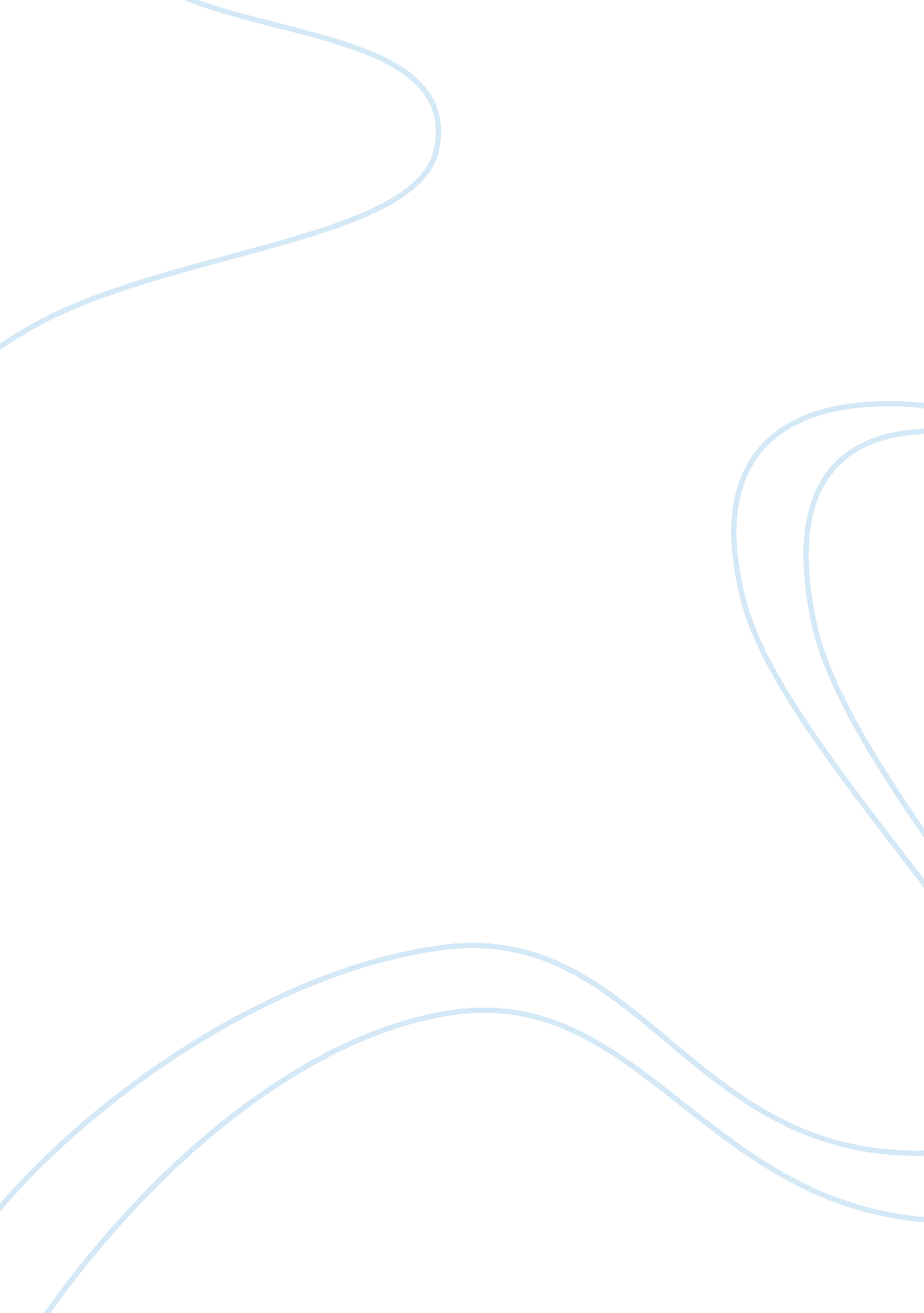 Development and evaluation of a computersTechnology, Computer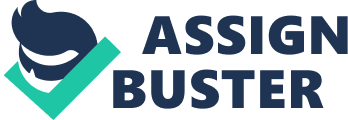 Consequently, rapid technological and social change means that how people learn becomes as important as what they learn; indeed, knowing where and owe to find answers is becoming as important as knowing what the answers are, if only because the nature of " truth" and what counts as knowledge as the pace of technology quickens. One Important function of technology Is in the field of education. Learning through the use of computer technology Is a must In this era of Innovation. Learners can easily cope up with the knowledge and skills necessary to become globally competitive. Computer- based training and distance learning education systems currently offered by some institutions somehow sustain the needs f learners who want to engage themselves with specialized subjects and trainings at their ease. These are the reasons why the researchers decided to develop a system capable of providing the learning and assessment on the learning capabilities of Bachelor of Science in Computer Science (BPCS) students of Lip City Colleges, Philippines. This system was also developed to evaluate and determine if the technology-based learning could help in improving the learning capabilities of the students. By providing all the learning materials in the system such as lectures, examinations and class records, this system development was tested and evaluated In terms of Its functionality, usability, reliability, performance and extensibility. After the Implementation of the system It was concluded that 1 The computer-based learning provides a better avenue for learning since the academic performance of and innovative method of learning 2. ) The level of student's academic performance will be improved if the learning methods to be used are based on interest of the earners. . ) Most of the learners who used the system are visual. 4) The system was found to be functional, usable, reliable, performed well and extensible. More so, this research used the qualitative research design and different research instruments were also employed such as questionnaires, interviews and observation. Stratified sampling was also used and statistical treatment techniques used were simple percentage and weighted mean. 